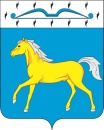 АДМИНИСТРАЦИЯ МАЛОМИНУСИНСКОГО СЕЛЬСОВЕТА       МИНУСИНСКОГО РАЙОНА                                                     КРАСНОЯРСКОГО КРАЯП О С Т А Н О В Л Е Н И Е  29.06.2023 г.	                      с. Малая  Минуса                                   № 22 -пО  внесении   изменений и дополнений в постановление № 4-П от  03.02.2020 года  «Об утверждении Порядка  формирования перечня налоговых расходов и оценки  налоговых расходов  администрации Маломинусинского сельсовета Минусинского района» В соответствии с п.2 Общих требований к оценке налоговых расходов субъектов Российской Федерации и муниципальных образований, утвержденных постановлением Правительства Российской Федерации от 22.06.2019 №796 «Об общих требованиях к оценке налоговых расходов субъектов Российской Федерации и муниципальных образований»,   руководствуясь статьями  29.3, 31 Устава Минусинского района Красноярского края, ПОСТАНОВЛЯЮ:1. Внести изменения и дополнения в постановление № 4-П от  03.02.2020 года  «Об утверждении Порядка  формирования перечня налоговых расходов и оценки  налоговых расходов  администрации Маломинусинского сельсовета Минусинского района»:          1.1 п.п «б» п. 2 Методики прведения оценки эффективности налоговых расходов бюджета Маломинусинского сельсовета исключить слова  «и ее структурных элементов»2. Настоящее постановление вступает в силу со дня его официального опубликования в газете "Маломинусинский  вестник»" и подлежит размещению на официальном сайте администрации Маломинусинского сельсовета Минусинского района.    Глава сельсовета:			                              О.В.Бакулина